  Monday, April 5th-Saturday, June 26thSPRING LESSON REGISTRATION, 2021 Date  ______/________/2021 Start Date for New Student_____/_____/2021 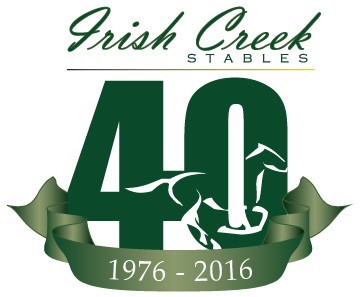 SPRING SESSION      Monday,April 5th-Saturday, June 26th 2021  12 WEEKS GROUP FOR FULL SESSION   $516.00 + $67.08 HST                 Full Payment $583.08 One Payment   _____ (Discount of $27.12) GROUP FOR FULL SESSION   $540.00 + $70.20 HST                 Three Payments of $ 203.40                   _____ April, May, JunePRIVATE Senior instructor      $58.00 + $7.54 HST                                                Per Lesson       $65.54   _____ payable monthly PRIVATE Junior instructor       $52.00 + $6.76 HST                                                 Per Lesson      $58.76   _____ payable monthly BEGINNER FOR FULL SESSION 1 1/4 HOURS   $564.00 + $73.32 Full Payment  $637.32__Three payments $_212.44_A,M,J  Assessment Lesson     $40.00 (HST INCLUDED) _________ (for riders with previous riding experience) Date  of Assessment ______/______No refunds-credit will be given for lessons at another time.     PAYMENT IS REQUIRED AT TIME OF REGISTRATION- ONE CANCELLATION PER SESSION - NO CANCELLATION = NO MAKEUP                STUDENT Last Name____________________________________________  First Name_________________________________________                         Youth (Age) ______  Adult _____      F _____       M _____ Previous Riding Experience:  ______________________________________________________________ Riding Level: No Experience ____ Walk ___ Trot ___   Beginner  Canter ____Cantering___  X Jumps ___ Small Jumps ___(up to 2 feet)  Intermediate  ___ Advanced  ___ Preferred Lesson Format:  Private lesson _____ (subject to availability of time) not available for beginners Group Lesson ((maximum 4 riders) _____ Preferred Days and Times: Monday ___  Tuesday ___  Wednesday ___ Thursday ___  Friday 4:00__ Saturday ___      Weekday Morning _____ Afternoon ___ (ADULT PRIVATES) Weekday Time(s) :           * AVAILABILITY DEPENDANT UPON  LEVEL 3:30 ____   4:30___   5:30 ___    BEGINNER CLASSES: ARRIVE approximately 10 minutes prior to lesson time ALL OTHERS: ARRIVE approximately 20-30 minutes prior to lesson time MEDICAL Do you have any allergies?                                                           Yes ___  No  ___ Any health issues we should be aware of                                                Yes ___  No  ___ Will you be carrying any medication?                                      Yes ___   No  ___                              PRIMARY CONTACT Name_________________________________________________ Address_______________________________________________ City  _________________________Postal Code_______________ Home Phone (_______)__________________________________ Cell                  (_______)__________________________________ Work Phone  (_______)__________________________________ Email_________________________________________________ Secondary Contact/Emergency Last ____________________________First___________________ Address_______________________________________________ City ____________________________Postal Code:____________ Home Phone (_________)_________________________________  Cell:  (________)_________________________________________ Email_________________________________________________ Payment:                       E-transfer_________ (for FULL SESSION only) Visa ____ Master Card _____                Cheque _____ Cash_____ Card #  ________________________________________________ Exp Date _____/___   CVV_____ Name______________________ 